Phlebitis Scale (from the Infusion Nursing Standards of Practice 2011 S47)Grade 0 – No symptomsGrade 1 – Erythema at access site with or without painGrade 2 – Pain at access site with erythema and/or edemaGrade 3 – Pain at access site with erythema and/or edema, streak formation, palpable venous cord.Grade 4 – Pain at access site with erythema and/or edema, streak formation, palpable venous cord greater than 1 in in length; purulent drainage.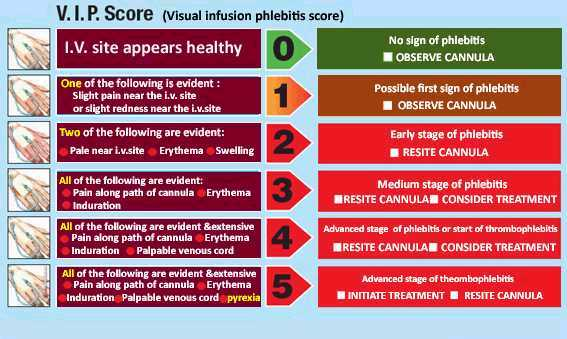 